Протокол № 15/15                                                                12 февраля 2015 г.Заседание постоянно действую единой комиссии «О подведении итогов запроса котировок цен № ЗКЦ 1/15» для выбора организации на право заключения договора на оказание услуг страхования имущества юридических лиц.Начальная максимальная цена договора:Лот №1 – 388 647 (триста восемьдесят восемь тысяч шестьсот сорок семь) рублей 17 копеек;Лот №2 – 50 936 (пятьдесят тысяч девятьсот тридцать шесть) рублей 61 копейка.Адрес проведения запроса котировок: 420107, Казань, ул. Островского, д.69/3, каб. 101, «12» февраля 2015 г., в 13.00.На заседании комиссии присутствовалиОбщее количество постоянно действующей единой комиссии 9 (девять) человек, число присутствующих на заседании 7 (семь) человек, что составляет 77 % состава постоянно действующей единой комиссии. 	Заседание правомочно принимать решения по рассмотрению котировочных заявок.На момент окончания срока подачи Котировочных заявок согласно «Журналу регистрации конкурсных заявок» подано 5 (пять) котировочных заявок:После рассмотрения  котировочных заявок претендентов участниками признать:Котировочная заявка № 1 ЗАО СК «Железнодорожный страховой фонд» соответствует требованиям запроса котировок цен.Котировочная заявка № 2 ОАО «СО «ЖАСО» соответствует требованиям запроса котировок цен.Котировочная заявка № 3 ОАО «Страховое общество газовой промышленности» соответствует требованиям запроса котировок цен.Котировочная заявка № 4 ОАО «САК «ЭНЕРГОГАРАНТ» соответствует требованиям запроса котировок цен.Котировочная заявка № 5 ООО «СК Арсеналъ» соответствует требованиям запроса котировок цен.Победителем запроса котировок Лот №1 признается участник № 2 ОАО СО «ЖАСО». Котировочная заявка отвечает всем требованиям, установленным в извещении о поведении запроса котировок, и цена за оказания услуг более низкая, чем у остальных участников.Победителем запроса котировок Лот №2 признается участник № 3 ОАО «Страховое общество газовой промышленности». Котировочная заявка отвечает всем требованиям, установленным в извещении о поведении запроса котировок, и цена за оказания услуг более низкая, чем у остальных участников.ПодписиПредседатель ПДЕКЗаместитель генерального директора по экономике и финансамГ.Г. МаксимоваЗаместитель председателя ПДЕКНачальник СДР и ЦЭИ.А. СевастьяноваЧлен ПДЕКВедущий юрисконсультЕ.Г. ТурашеваГлавный бухгалтерЛ.В. ТашевцеваГлавный инженерС.В. РузановВедущий экономист ПЭОР.И. АхметзяновИнженер СДР и ЦЭА.А. ЗариповСекретарь ПДЕКИнженер СДР и ЦЭЛ.Р. КаюмоваУчастник конкурсаЦена, руб.Цена, руб.Документы в соответствии с требованиями извещения о запросе котировок ценУчастник конкурсаЛот №1Лот №2Документы в соответствии с требованиями извещения о запросе котировок ценЗАО СК «Железнодорожный страховой фонд»139 633,7126 312,42В наличииОАО «СО «ЖАСО»93 089,1411 694,41В наличииОАО «Страховое общество газовой промышленности»349 084,285 847,20В наличииОАО «САК «ЭНЕРГОГАРАНТ»116 361,4311 694,41В наличииООО «СК «Арсеналъ»162 905,9920 465,21В наличииПредседатель ПДЕКГ.Г.МаксимоваЗаместитель председателя ПДЕКИ.А. СевастьяноваЧлен ПДЕКЛ.В. ТашевцеваЕ.Г. ТурашеваС.В. РузановР.И. АхметзяновА.А. ЗариповСекретарь ПДЕКЛ.Р. Каюмова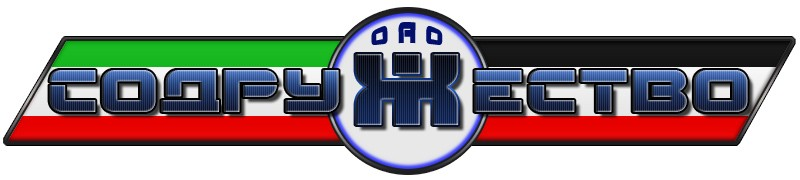 